Załącznik Nr 1do Zapytania ofertowego.FORMULARZ OFERTOWYna realizację zamówienia na dostawę sprzętu komputerowego mobilnego oraz akcesoriów i urządzeń komputerowych na potrzeby Centrum Projektów Polska Cyfrowa.Zamawiający:Centrum Projektów Polska Cyfrowaul. Syreny 23, 01-150 WarszawaTel.0 22 315 22 00, faks 0 22 315 22 02NIP: 526-27-35-917www.cppc.gov.pl, email: cppc@cppc.gov.pl,Wykonawca:Nazwa …….…………………………………………………………………………….Adres ……………………………………………………………….……….…… .……e-mail …………………………………………………………………………… .…….NIP ……………………………………………………………….……………………..Nazwa i opis przedmiotu zamówienia:Dostawa sprzętu komputerowego mobilnego oraz akcesoriów i urządzeń komputerowych na potrzeby Centrum Projektów Polska Cyfrowa.Kryterium oceny ofert: Wartość brutto zamówienia.Termin i miejsce wykonania zamówieniaod daty zawarcia umowy do 21 grudnia 2015 r. Warunki płatnościZamawiający dokonuje płatności na podstawie dokumentów przelewowych, wystawionych z co najmniej 21-dniowym terminem płatności od daty dostarczenia do CPPC prawidłowo wystawionego dokumentu księgowego potwierdzającego sprzedaż i dostawę towaru: faktury VAT lub rachunku;podstawą wystawienia faktury VAT będzie podpisanie protokołu odbioru zamówienia bez zastrzeżeń;ceny jednostkowe brutto podane w ofercie nie będą podlegać zmianom przez cały okres obowiązywania umowy;ceny brutto wszystkich pozycji zamówienia obejmują wszystkie koszty związane                     z realizacją przedmiotu zamówienia w tym opłaty i podatki oraz koszty transportu, rozładunku, przeniesienia w miejsce wskazane przez Zamawiającego i będą stanowiły w całości należność Wykonawcy z tytułu wykonania zamówienia.Zobowiązuję się zrealizować przedmiot zamówienia zgodnie z Zestawieniem cenowym, stanowiącym Załącznik Nr 2 do Zapytania ofertowego i Zapytaniem ofertowym.Oferuję wykonanie przedmiotu zamówienia o wartości brutto zamówienia* ustalonej zgodnie z:Zestawieniem cenowym, w wysokości …………………………..…………..… zł. * Wartość brutto zamówienia jest sumą kolumny Nr 7 Zostawania cenowego, będącego Załącznikiem Nr 2 do Zapytania ofertowego.Udzielam gwarancji na wszystkie pozycje Przedmiotu zamówienia  zgodnie z zapisami zawartymi w załączniku Nr 3 do Istotnych Postanowień Umowy.Oświadczam, że zapoznałem się z Zapytaniem Ofertowym i nie wnoszę do niego zastrzeżeń. Oświadczam, że akceptuję warunki umowy zawarte w Istotnych Postanowieniach Umowy dołączonych do ogłoszenia.W przypadku wybrania mojej oferty zobowiązuję się do podpisania umowy na warunkach zawartych w Istotnych Postanowieniach Umowy załączonych do ogłoszenia, w miejscu i terminie określonym przez Zamawiającego.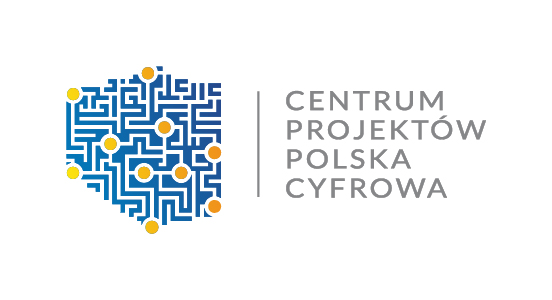 ___________________dnia___________________________________________________(pieczęć i podpis Wykonawcy)